Graphic Design 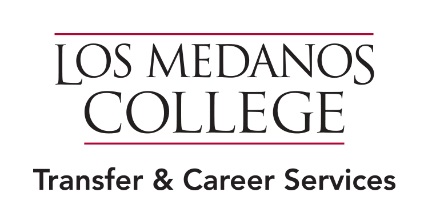 “Connecting Curriculum and Career” Creative Tech www.creativetech.com – creativetech@horizon.csueastbay.edu linkedin.com/in/creativetech – 408-555-6666 Summary Creative professional with three years project experience from concept to development, while managing multiple projects with tight deadlines in various industries utilizing multimedia, web and graphic design. Experience Graphic Designer 	 	 	 	 	 	 	 	 	      January 2015 - present YMCA, Oakland, CA Improve user productivity, and simplicity through UI redesigns Develop and maintain style guides for multiple projects, such as marketing flyers and page layouts  Managed multiple projects, consistently meeting production timelines ahead of deadlines Build and manage client base by combining creativity, quality and time management Graphic Designer 	 	 	 	 	 	 	 	 	  	 	2014 – 2016 Academic Advising & Career Education California State University, East Bay Created department logo; won class competition, logo is used for all department publications Created and managed multiple projects including brochures and scrolling webdesign with animation Weekly projects in hard and soft copy featured on department website and seven “tubes” on campus Sales Associate/Customer Service  	 	 	 	 	 	 	 	2012 - 2014 Nordstroms, Walnut Creek, CA Led department in upselling; contacted clients before sales and when “their favorites” were in Assisted clients to open store credit lines, incresing company profits and commissions Qualifications Advanced user - Adobe Cloud: Illustrator, Photoshop, InDesign, Flash, Final Cut Pro Advanced user – HTML, CSS, Java Script Processing Strong user – Audacity, Logo Design Education Bachelor of Arts, Graphic Design,  	Summa Cum Laude  	 	 	 	 	 	2016 California State University, East Bay, GPA 3.8 